Консультация для родителей«Игровая школа мышления»Подготовило уч. логопед: Чернова Н.А.2022-2023г.                                     «Игровая школа мышления»    Ваш ребенок скоро пойдет  в школу. Сможет ли он учиться легко, с интересом и желанием?  Вот почему в этом возрасте  так важно научить ребенка мыслить, развить интерес к знаниям, способность учиться. Механическое запоминание разнообразной информации, отрывочной и хаотичной, копирование взрослых рассуждений ничего  не дает для развития мышления дошкольника.  В. А. Сухомлинский писал: « ...Не обрушивайте на ребенка лавину знаний... - под лавиной знаний могут быть погребены пытливость и любознательность. Умейте открыть перед ребенком в окружающем мире что-то одно, но открыть так, чтобы кусочек жизни заиграл перед детьми всеми цветами радуги. Оставляйте всегда что-то недосказанное, чтобы ребенку захотелось еще и еще раз возвратиться к тому, что он узнал».                 Главным условием развития мышления у ребенка является позиция взрослого, имеющая в каждый возрастной период свою специфику. В возрасте  5 – 7 лет появляются многочисленные детские вопросы, касающиеся разнообразных сфер действительности. Отношение взрослого к детским вопросам и определяет во многом дальнейшее развитие мышления. Отвечая на них, необходимо предоставить ребенку возможность с помощью взрослого, сверстников или самостоятельно найти требуемый ответ, а не торопиться давать знания в готовом виде. Главное - научить дошкольника думать, рассуждать, предпринимать попытки разрешить возникший вопрос. Такая позиция взрослого формирует самостоятельность мышления, пытливость ума.  Когда дошкольника побуждают подробно, развернуто объяснять явления и процессы в природе, социальной жизни, то рассуждение превращается в способ познания и решения интеллектуальных задач.                Необходимо проводить с ребенком разнообразные игры по развитию речи и логического мышления. Игра является ведущим видом деятельности ребенка. Именно в игре дети получают четкие представления о предметах и их свойствах, упражняются в составлении рассказов, учатся наблюдать, сравнивать, анализировать, делать умозаключения.Для развития речи и мышления  ребенка есть многочисленные игры.  Многие из этих игр чрезвычайно просты и не требуют более 10-15 минут, причем играть можно всюду: в автобусе, по дороге в магазин, готовя обед, гуляя на улице. Предлагаем вам несколько таких игр.Игра «4-й лишний»Взрослый называет четыре слова, одно из которых не подходит к остальным по смыслу. Ребенок должен выделить его и объяснить свой выбор.Лимон, одуванчик, апельсин, солнце.Варианты ответа:1) апельсин, т.к. он оранжевый, а все остальное – желтое;2) лимон, т.к. он овальный, а все остальное – круглое.3) солнце, т.к. оно не растет, а все остальное растет.Если вы попросите ребенка исключить слово по цвету, то правильный вариант первый, по форме – второй,  а если даете ребенку возможность проявить «мыслительное творчество» и не ограничиваете его фантазию, то это может быть любой из вариантов.Игра «Кто кем будет?»Ребенок отвечает на вопросы взрослого: «Кем будет (или чем будет)?  яйцо, мальчик, семечка, гусеница, мука, ткань. При обсуждении ответов ребенка важно подчеркнуть возможность нескольких вариантов. Например, из муки может быть хлеб, ватрушка, блинчик. Из яйца может быть птенец, крокодил, змея и даже яичница.                            ,        , 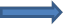 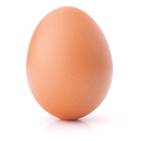 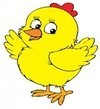 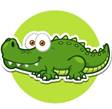 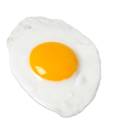 Игра «Что бывает?»Ребенок должен сказать, что бывает широким, узким, сладким, толстым, горьким…Например: «Что бывает сладким?» (конфеты, мороженое, шоколадка, арбуз)Игра «Узнай предмет»1. По признакам:Рыжая, хитрая, проворная,…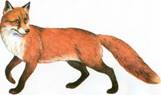                 Круглый, оранжевый, сладкий…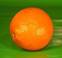  2. По действиям:Бегает, охраняет, лает…Ходит, клюет, кукарекает…3. По частям:Ножки, спинка, сиденье…Колеса, кузов, кабина…Крылья, хвост, двигатель…Игра «Кто самый?»«Кто самый сильный?» (тигр, волк, заяц, мышь, слон)«Что быстрее?» (самолет, поезд, машина, пароход)«Что тяжелее?» (воздушный шар, мяч, гиря, яблоко)Игра «Три слова»Предложите ребенку три слова и попросите его как можно скорее придумать несколько предложений так, чтобы в них входили эти три слова, а вместе предложения составляли бы связный рассказ.Слова для игры: бабушка, клубок, котенок.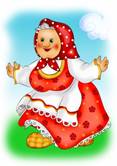 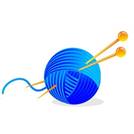 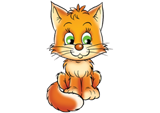 Игра «Прошлое-будущее»Взрослый: помидор. Ребенок: прошлое – семя, настоящее – помидор, будущее – салат, сок.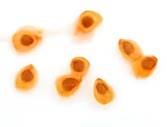 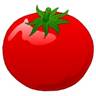 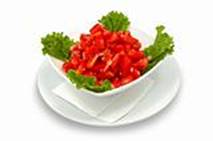 Игра «Ассоциации»1) Взрослый: туча…Ребенок: дождь, зонт.2) Малыш должен подобрать пару:гриб – корзинка, ручка – тетрадь, тарелка – суп и т.д.Играйте с детьми! И тогда Ваш ребенок научится  сравнивать, обобщать, рассуждать, делать выводы, умозаключения, находить закономерности и зависимости, замечать главное и второстепенное, недостатки и ошибки, предвидеть результаты своих действий.После периода дошкольного детства наступает период младшего школьного возраста.  Для ребенка  и его родителей это волнительный момент. Для родителей важно, чтобы ребенок комфортно и успешно начал свое обучение в школе. Но для успешного начала нового этапа младшего школьного возраста необходимы не только академические знания букв, цифр, название цветов и т.д. Для успешной адаптации школьника необходимы разные виды готовностей как академической, так и психологической.Для комфортного пребывания в школе, положительно окрашенного  эмоционального состоянии необходимо:ребенок должен хотеть идти в школу;быть социально адаптированным (уметь общаться со сверстниками и взрослыми);контролировать свое поведение;слышать и понимать педагога, уметь организовать свою работу.А так же у ребенка должен быть развит навык мышления. Мышление – это процесс познания человеком действительности с помощью мыслительных процессов – анализа, синтеза, рассуждений.Выделяют три вида мышления:наглядно-действенное,наглядно-образное,словесно-логическое.Конечно, четких границ между видами мышления нет, они все связаны с друг другом и перекликаются. При решении задач устные рассуждения опираются на яркие образы. В то же время решение самой обычной предметной задачи нуждается в словесных обобщений. Очень важно развивать такие навыки как построение причинно следственных связей, умение пользоваться обобщением, аргументировано отвечать и строить логические цепочки. Такие навыки развиваются в игре: конструирование, рисование, чтение.Когда взрослый и ребенок выполняют особые, специальные упражнения, то развитие мышления происходит быстрее. А сами показатели мышления могут улучшаться в несколько раз.Для ребенка ведущей деятельностью является игра, поэтому развивающие игры делают обучение увлекательным занятием, формируют интерес к окружающему миру.Любые занятия с ребенком, в том числе и работа по формированию и развитию мыслительных операций должна носить регулярный характер. Это можно делать по дороге домой, на прогулке и даже во время занятий домашними делами. Самое важное в этом деле – создать положительный эмоциональный настрой. Если ребенок по какой-то причине не хочет заниматься, перенесите занятие на более подходящее для этого время.Картотека игрИгра «Что бывает...».Предложите ребенку поочередно задавать друг другу вопросы следующего порядка:- Что бывает большим? (Дом, машина, радость, страх и т. п.)- Что бывает узким? (Тропа, лепта, лицо, улица и т. п.)- Что бывает низким (высоким)?- Что бывает красным (белым, желтым)?- Что бывает длинным (коротким)?Игра «Назови слово».Предложите ребенку называть как можно больше слов, обозначающих какое-либо понятие.Назови слова, обозначающие деревья (береза, сосна, ель, рябина, осина…)Назови слова, обозначающие домашних животных.Назови слова, обозначающие зверей.Назови слова, обозначающие овощи.Назови слова, обозначающие фрукты.Назови слова, обозначающие транспорт.Назови слова, относящиеся к спорту.Назови слова, обозначающие наземный транспорт.Игра «Кто кем будет»Взрослый показывает или называет предметы и явления, а ребенок должен ответить на вопрос: «Как они изменятся, кем будут?»Кем (чем) будет: яйцо, цыпленок, семечко, гусеница, мука, деревянная доска, кирпич, ткань.